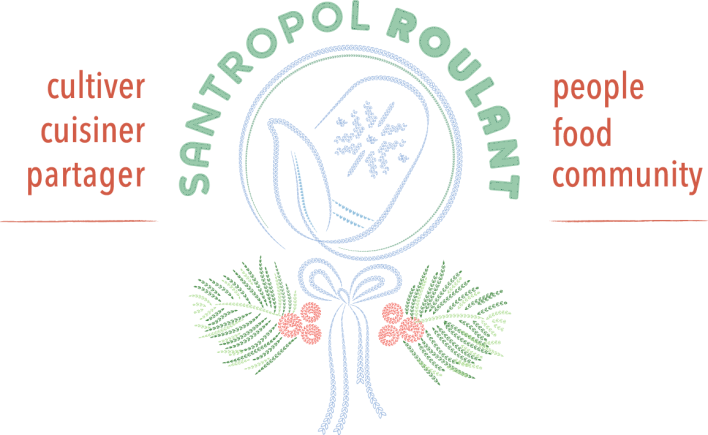 Montréal, le 1er décembre 2017Chère/cher membre de la communauté,Au moment de refermer une année riche en chantiers et d’ouvrir une année riche en nouveautés, nous vous invitons à prendre une petite pause avec nous. Une de celles qu’on aime prendre l’hiver dans le confort d’un fauteuil et la chaleur du foyer. Un de ces arrêts qui précèdent un passage à l’action. Car en partageant dans cette lettre notre travail du quotidien, nous vous invitons à vous engager financièrement cet hiver pour l’accessibilité des Montréalais les plus isolés à de la nourriture de qualité.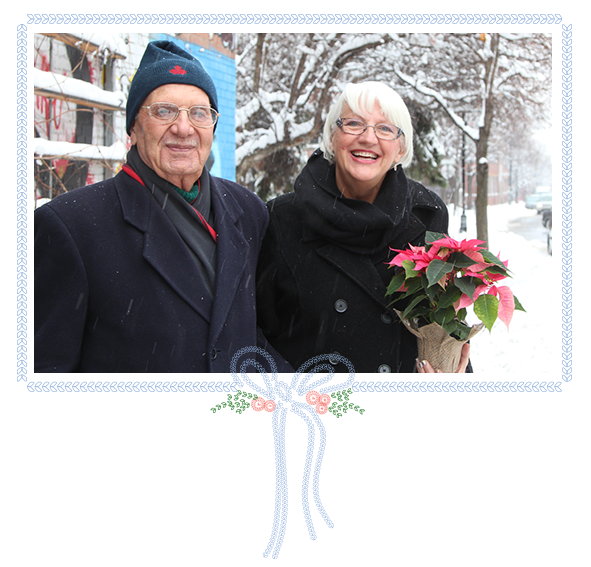 Une vie d’aînée seule à MontréalL’âge avancé de madame Vasquez n’avait jusqu’à présent pas été un obstacle à ce qu’elle se cuisine des repas. Mais ces dernières semaines, la mobilité de ses doigts s’est dégradée et elle ne peut plus utiliser les outils de cuisine. À ce stade de sa vie, son entourage se résume à une nièce vivant à Trois-Rivières. Le loyer de $450 de madame Vasquez consomme plus de la moitié de ses maigres pensions. Une fois ses quelques factures mensuelles payées, il ne lui reste plus grand-chose pour l'alimentation. Jusqu’alors elle compensait en privilégiant les épiceries abordables, un peu plus éloignées de chez elle, mais sa santé ne lui permet désormais plus d’y avoir accès.De la bonne bouffe à prix abordable Chaque année, le service de popote de Santropol Roulant accueille des dizaines de nouvelles madame Vasquez. Elles sont nos voisines de palier, ou cette dame qu’on croisait souvent à l’épicerie mais qu’on ne voit plus. L’équipe du Roulant déploie des efforts considérables pour maintenir le prix des repas à $5,50 maximum. Karine, co-gérante de cuisine, a par exemple en 2017 optimisé l’utilisation à longueur d’année des légumes que nous faisons pousser à notre ferme dans les repas de popote. Nous pourrons au mois de février 2018 servir de la sauce faite avec des tomates de Senneville dans les plats de lasagnes. Pour complémenter ce service alimentaire, nous consacrons vous le savez un soin particulier aux interactions avec les clients de popote. Cette année, nous avons franchi un cap important pour l’accessibilité physique de ceux-ci aux divers services du Roulant.Un ascenseur pour participer aux activités du Roulant quel que soit votre niveau de mobilité S’il nous a fallu sept ans pour parvenir à rendre nos étages accessibles à tous, la construction cette année d’un ascenseur permettra à tous les membres de la communauté d’assister en 2018 à nos ateliers de jardinage sur le toit, aux projections de films en terrasse, aux nombreux événements ayant lieu dans notre salle communautaire. Nous atteignons ainsi l’objectif que nous nous étions fixé en 2010 quand nous avons pris possession de l’édifice qui devait nous permettre d’accroître et de pérenniser 
notre impact.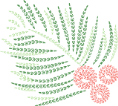 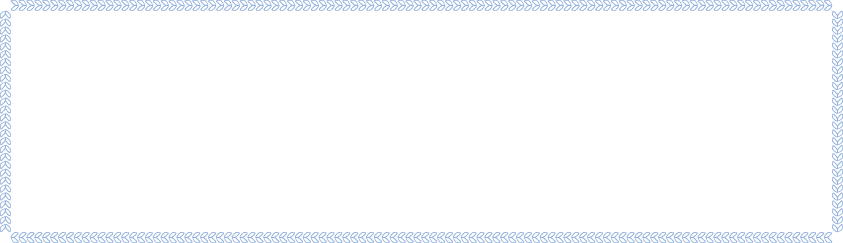 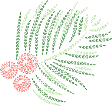 Votre contribution pour améliorer l’accessibilité Ce chantier, à l’image de toutes les incroyables améliorations que connaît le Roulant année après année, nous rappelle que prendre des mesures d’accessibilité physique, d’accessibilité alimentaire ou d’accessibilité financière, requiert d’importants investissements. Nourrir la communauté à prix modéré n’est possible que grâce à l’engagement financier continu de donateurs et donatrices passionnés. 
C’est pour vous demander de renouveler cet engagement que je vous écris aujourd’hui. En faisant un don, vous donnez accès aux Montréalais à des repas auxquels ils n’auraient pas accès sans vous. Il s’agit là d’une différence majeure, à une période de l’année où la nourriture est célébrée dans de si 
nombreux foyers. Merci pour cette générosité et joyeux temps des fêtes,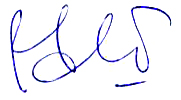 PierDirecteur généralP.S. Pour que votre don puisse être inclus dans votre déclaration d’impôts 2017, faites-nous parvenir votre don au plus tard le 31 décembre.